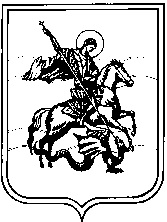 АДМИНИСТРАЦИЯгородского поселенияГОРОД ЖУКОВ ПОСТАНОВЛЕНИЕг.Жуков  от	22 марта 2013							           №  62	О мерах по обеспечению пожарной безопасности на территории городского поселения город Жуков на 2013 годВ соответствии с Федеральным законом от 21 декабря 1994 года № 69-ФЗ «О пожарной безопасности», Законом Калужской области от 22 мая 2001 года № 36-03 «О пожарной безопасности в Калужской области», постановлением администрации MP «Жуковский район» от 11 марта 2013 года № 262 «О мерах по обеспечению пожарной безопасности в лесах, населенных пунктах и на объектах экономики района», в целях усиления пожарной безопасности на территории городского поселения город Жуков в пожароопасные периоды 2013 года, ПОСТАНОВЛЯЮ:1.  Утвердить план мероприятий по обеспечению пожарной безопасности на территории городского поселения город Жуков на 2013 год (прилагается).            2.  Директору УМП «Благоустройство Кудрицкому А.П.:-  принять меры по ремонту, обеспечению ГСМ и поддержанию в исправном состоянии приспособленной для пожаротушения техники, взять под личный контроль постоянную боеготовность добровольной пожарной команды и техники для выезда на тушение пожаров;-   провести очистку территории городского поселения от сгораемого мусора и сухой растительности;-   произвести опашку вдоль лесных массивов, прилегающих к населенному пункту, в целях создания противопожарного разрыва;-  произвести анализ состояния устройств для заборы воды на открытых водоемах и, при необходимости, произвести ремонт устройств и подъездов к ним.3.	Генеральному директору ГМП «Энергетик» Степанюку Л.М. до 5 апреля 2012
года спланировать и произвести ремонт наружного противопожарного водоснабжения
(пожарных гидрантов) на территории городского поселения.Начальнику отдела муниципального хозяйства, строительства, энергетики и ГОЧС Афониной О.Ф. организовать и провести разъяснительную работу среди населения о строгом соблюдении Правил пожарной безопасности в городском поселении, на природе и в лесах о недопущении применения открытого огня, соблюдении мер предосторожности в пожароопасный период.Контроль над исполнением настоящего постановления оставляю за собой и возлагаю на ведущего специалиста отдела архитектуры и градостроительства Семенюк Ф.С.Глава администрациигородского поселения город Жуков                                                                        С.А. Солодухин      Приложение к постановлению администрации городского поселения город Жуков от __22.03.2013__                             №__62___ ПЛАН Мероприятий по обеспечению пожарной безопасности на территории городского поселения город Жуков на 2013 год№ п/пНаименование мероприятийОтветственные исполнителиСрок исполнения1.Обеспечение готовности пожарной техники, прицепных цистерн, необходимого оборудования, противопожарного снаряжения и инвентаря, системы связи и оповещения. Отдел         муниципального хозяйства,      строительства, энергетики и ГОЧСВпожароопасный период2.Организация обучения личного состава добровольного пожарного формированияУМП «Благоустройство»Апрель3.Организация дежурства членов добровольного пожарного формированияУМП «Благоустройство»Апрель4.Оборудование на реках, прудах пирсов для забора воды пожарными автомобилями и техникой, приспособленной для пожаротушенияУМП «Благоустройство»Апрель-сентябрь5.Создание и поддержание минерализованных полос вдоль лесных массивов, прилегающих к населенному пунктуУМП «Благоустройство»Впожароопасный период6.Очистка населенного пункта от сгораемого мусора, сухой растительностиУМП «Благоустройство»Апрель-май7.Ревизия и ремонт пожарных гидрантовГМП «Энергетик»Апрель-май8.Материально-техническое и финансовое обеспечение сил и средств, задействованных на тушении пожараОтдел         муниципального хозяйства,      строительства, энергетики и ГОЧСВпожароопасный период9.Организация профилактической и агитационно-разъяснительной работы среди населения.Отдел         муниципального хозяйства,      строительства, энергетики и ГОЧСпостоянно